(Stand: 04/2023)          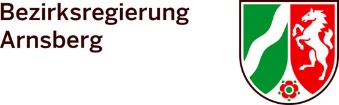 Antrag auf Wiederaufnahme des DienstesBezirksregierung Arnsberg- Dezernat 47.  -59821 Arnsbergauf dem Dienstweg-
Name, VornameStraße, PLZ, WohnortStraße, PLZ, WohnortTelefonprivat:        dienstl:      Dienst-/AmtsbezeichnungGeburtsdatumschwerbehindert nein       ja, Grad der Behinderung:      schwerbehindert nein       ja, Grad der Behinderung:      Schule/SchulnummerSchule/SchulnummerSchulformKreis/kreisfreie Stadt  Ich beantrage die Wiederaufnahme des Dienstes mit voller Stundenzahl im Anschluss an meine derzeitige Teilzeitbeschäftigung mit derzeit       Wochenstunden im Anschluss an meine derzeitige Teilzeitbeschäftigung im Blockmodell im Anschluss an meine derzeitige Beurlaubung im Anschluss an meine derzeitige ElternzeitWichtige Hinweise:
Bei einer Beurlaubung oder einer Elternzeit von mehr als einem Jahr, ist der Rückkehrantrag  über das Portal www.oliver.nrw.de zu stellen.
Eine vorzeitige Wiederaufnahme des Dienstes ist formlos zu beantragen.Ort, Datum, UnterschriftKenntnisnahme der Schulleitung:Ort, Datum, UnterschriftKenntnisnahme des Schulamtes/des schulfachlichen Dezernates:Ort, Datum, Unterschrift